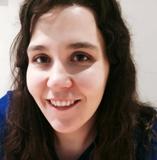 Jasmine Quinn Rice 109 Lincoln Rd. Saco, Maine, USA EDUCATION: Wellesley College, Wellesley, Massachusetts, Bachelor of Arts, Classical Civilizations, May, 2011  Member of Wellesley V-Day Campaign and Instead Feminist Co-op. Intercollegiate Center for Classical Studies Sicily, Catania, Italy, 2008-2009  Study Abroad, Fall semester, Affiliate: Duke University.  Analyzed material culture to gain a better understanding of ancient civilizations. Thornton Academy, Saco, Me, 2002-2006  Graduated fifth from a class of 284. TEACHING EXPERIENCE: English Instructor at Avalon English Academy, Bucheon, South Korea July 2013-July 2014  Heightened students’ proficiency on the TOEFL exam by encouraging critical thinking and logic skills. Constructed engaging lessons which incorporated the students’ interests and addressed language deficiencies. Established an intensive writing course focusing on descriptive and logical composition. Collaborated with other instructors to design curricula best suited to different pupils’ educational needs.English Instructor at NGLOW Kids, Seoul, South Korea February-July 2013  Developed lesson plans connecting material from various subjects such as English, science, math, music, and geography as the primary instructor for an advanced kindergarten class. Created a stimulating curriculum designed to foster enthusiasm for English learning in preschool students. Analyzed students learning needs and provided detailed reports on a bi-weekly, monthly, and quarterly basis.English Instructor at Poly School, Seoul, South Korea October 2012-February 2013  Guided students toward a better understanding of language and literature concepts as the primary English instructor for elementary level classes. Organized special activities for holiday celebrationsas Activity Director and music instructor for 3 preschool classes.Wrote and directed Christmas play. Created a productive learning environment for gifted students using books from North American curricula.English Instructor at YBM ECC, Seoul, South Korea February-September 2012  Primary English instructor for two kindergarten classes and five elementary level classes. Worked closely with each student to ensure improvement of their English language skills. Completed detailed reports for all students on a monthly basis. Successfully guided students to a higher level of English language comprehension.Academic Tutoring, Wellesley, Massachusetts, USA 2009-2010  Tutored student in SAT testing skills focusing on identifying grammatical structures and expanding vocabulary. Utilized diverse pedagogical tools in order to accommodate the student'slearning style. Taught strategies to improve reading comprehension.SKILLS:  Fully proficient in the Microsoft Office Suite. Proven successful teaching record in English as a Second Language. Able to manage and supervise groups of a variety of ages and language abilities. Latin: Four semesters of college level Latin, Translated Ovid, Catullus, and Vergil. Greek: Five semesters of college level Ancient Greek, Translated Pindar, Plato, Homer.